December 2017Dear Parents/Carers,Ref: Ace Clubs next Term Ace Clubs next term will resume from Monday 8 December. This means that Ace clubs will not run the first week back after Christmas. Although participation in Ace clubs is not compulsory, please encourage your child to actively try as many different Ace clubs as they can. This is not only a great opportunity to meet different students and staff, but also the chance to find something they might really enjoy and excel in.   Please find below the updated Ace Club programme for 2018. These are also published on the Academy website. Should you have any questions please do not hesitate to contact me. Yours sincerelyTom PeacockAce Coordinatortom.peacock@thebourneacademy.com  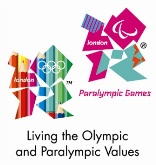 ACE CLUBDay STAFF/RoomHomework Club Tuesday  TA’s                                                                C&E7 Street Dance (Girls)Tuesday Zoe (Misfits)                                   Dance Studio Contemporary Dance  Tuesday JHO                                                                   Hall     Faze Combat(self-defence)Tuesday Outside Provider                                        AWE6GreenPower Tuesday MB                                                           STEM 20                           Tycoon for schools  Tuesday VW/DO                                                    STEM 21 Year 7+8 Basketball  Tuesday MC                                                               Offsite Music Ace Tuesday RS                                                                 AWE 3Glee Singers  (Music)Tuesday DM                                                               AWE 4Acting Up Tuesday JPE                                                   Drama Studio Outdoor Ed/DOETuesdayJSH/MT                                       Outdoor Ed SiteGirls Football Wednesday EF/ST                                                                   PE Contemporary DanceThursday AL                                                     Dance Studio Glee Band (Music)Thursday DM/BM                                                       AWE 3 Faze Combat(self-defence)Thursday Outside Provider                                        AWE6 Homework Club Thursday TA’s                                                                C&E7 GreenPower   (TED)Thursday MB                                                           STEM 20Engineering for girlsThursday SM                                                            STEM 17Set Design ThursdayBH                                                            STEM 16 Yr 9+10 Basketball Thursday TPe/DTa                                                Sportshall   Rugby Thursday MCH/DB                                                        FieldNetball (all years) Thursday KP/MT                                                       MUGAActing UpThursday JP                                                     Drama Studio Boys Street Dance Thursday Outside Provider                           Dance Studio Creative Arts Thursday JF                                                                   AWE7Science Club (KS3)Friday                                                                     STEM 9Chess Club Friday NHB                                                         STEM 11Table Tennis Friday MCH                                                      Sportshall 